Maribor, 7. 10. 2021OKROŽNICADijakinje in dijake III. gimnazije Maribor, ki bi radi poglobili naravoslovna znanja in jih povezali s praktičnimi izkušnjami, obveščamo, da bo v šolskem letu 2021/22  na III. gimnaziji Maribor ponovno pričel z delom ekološki krožek. Dijakom, ki bodo obiskovali krožek, bodo priznane ure za OIV. Vse zainteresirane vabimo, da se udeležijo uvodnega sestanka, na katerem bomo skupaj sestavili program krožka. Sestanek bo v četrtek, 14. 10. 2021, ob 13.15 v učilnici na prostem v šolskem parku.Vodja programa                                                                  Ravnateljica III. gimnazije MariborAna Hartman, prof.                                                                               Marija Lešer, prof.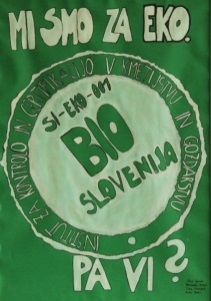 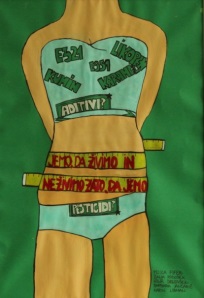 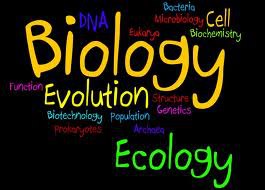 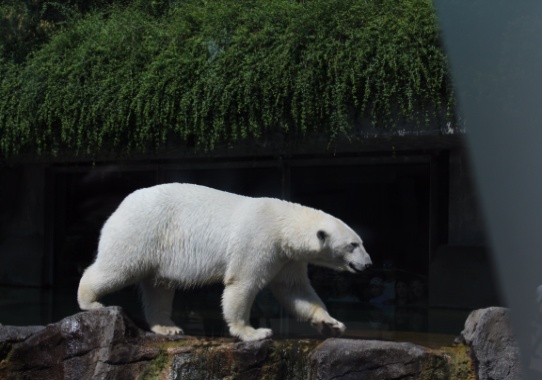 